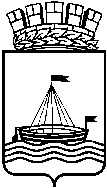 Департамент образования Администрации города ТюмениМуниципальное автономное дошкольное образовательное учреждение центр развития ребенка-детский сад № 111 города Тюмени(МАДОУ ЦРР - д/с № 111 города Тюмени)Учебный план МАДОУ ЦРР-д/с №111 города Тюмени на 2023-2024 учебный годВозраст детей3-4 года младшая3-4 года младшая3-4 года младшая4-5 лет средняя4-5 лет средняя4-5 лет средняя5-6 лет старшая5-6 лет старшая5-6 лет старшая6-7 лет  подготовительная6-7 лет  подготовительная6-7 лет  подготовительнаяВременной периодНМГНМГНМГНМГОбразовательные областиСоциально-коммуникативное-19-19-19-19Познавательное развитие2872287228722872Речевое развитие1436312108416144416144Художественно-эстетическое развитиеРисование1436143628722872Лепка0,52180,52180,52180,5218Аппликация0,52180,52180,52180,5218КонструированиеМузыка2872287228722872Физическое развитие312108312108312108312108Итого количество образовательной деятельности1041369104144113575131461549Продолжительность образовательной деятельности (в минутах)10/15 минут10/15 минут10/15 минут20 минут20 минут20 минут25 минут25 минут25 минут30 минут30 минут30 минутМаксимально допустимый объем образовательной деятельности (в неделю)2 часа 45 минут2 часа 45 минут2 часа 45 минут4 часа4 часа4 часа6 часов 15 минут6 часов 15 минут6 часов 15 минут8 часов 30 минут8 часов 30 минут8 часов 30 минутГод жизни2-3Виды организованной образовательной деятельностиКоличество в неделюКоличество в месяцВиды деятельностив неделюРебёнок и окружающий мир14Виды деятельностив неделюРазвитие речи. Художественная литература28Виды деятельностив неделюРисование14Виды деятельностив неделюЛепка/конструирование14Виды деятельностив неделюФизкультурное312Виды деятельностив неделюМузыкальное28                                                                    Итого:1040Длительностьобразовательнойдеятельности10 минутГод жизни1-2Виды организованной образовательной деятельностиКоличество в неделюКоличество в месяцВиды деятельностив неделюРасширение ориентировки в окружающем и развитие речи312Виды деятельностив неделюРазвитие движений28Виды деятельностив неделюСо строительным материалом14Виды деятельностив неделюС дидактическим материалом28Виды деятельностив неделюМузыкальное28                                                                    Итого:1040Длительностьобразовательнойдеятельности5 минут